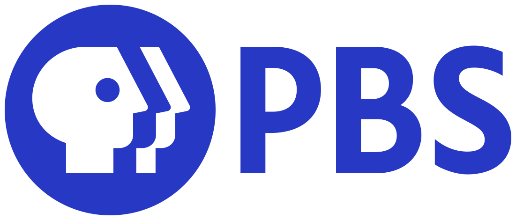 PBS GivingTuesdayNow | On-Air SpotsHi I’m NAME, TITLE of [STATION],These are complex times. Like many of you I’m working from home and navigating the many changes around our community. Despite these challenges, [STATION]’s dedication to bring you the facts and information you need… and the critical PBS Kids learning resources to everyone in our community has never been stronger.This week we all have an extraordinary opportunity to build up the resources that will take us through this time and into the recovery stronger. GivingTuesdayNow is a global moment to engage each of us to do what we can to help heal our community. Every program on [STATION] is made possible through generous donations. So please, if you are able, make sure that you support [STATION] on GivingTuesdayNow through May 5th.Hi I’m NAME, TITLE of [STATION],I’m so grateful to every viewer and supporter who has emailed and called to let us know just how important the programs of [STATION] has been for them during this coronavirus pandemic.[STATION] is your public service, sharing resources and lesson plans so every child can stay at grade level while out of school… and sharing engaging and thought provoking shows like World On Fire and Finding Your Roots.As an essential public service [STATION]’s ability to bring these programs and resources to everyone takes public support. So if you’re wondering how can I help now? How can I make a difference? I encourage you to participate in GivingTuesdayNow, this is a global movement, where each of us can participate to support the many organizations that are essential – both now and every day.Please make a gift now to help [STATION] remain strong and bringing you the service you rely on. Thank you.